附件2：心智障碍者支持性就业论坛、演示活动会址交通路线图会    址：深圳市职康残疾人服务中心     联系电话：0755-89624621地    址：深圳市龙岗区清林路562号留学生公寓一号楼（怡景湾酒店对面）一、自驾车水官高速—龙岗出口—靠右边行驶—走盐龙大道——直行约5公里（进第二个隧道前靠右边行驶）—从清林路出口下—直行100米掉头—立即靠右转入辅导即到机荷高速（沈海高速）—龙岗龙翔大道出口—靠左边行驶—走盐龙大道——直行约5公里（进第二个隧道前靠右边行驶）—从清林路出口下—直行100米掉头—立即靠右转入辅导即到二、深圳北站1.地铁五号线（深圳北站）——布吉站（换乘三号线）——大运站A出口；走到公交接驳站：换乘M318路公共汽车——怡景湾酒店；2.的士乘坐的士里程约40公里，车费约120元。3.公共汽车深圳北站乘坐E7——信息学院站下车——换乘365路/M447路/839路——在龙岗中专站下车——往前走200米——红绿灯左转清林路——直行100米到怡景湾酒店。三、深圳火车站1.地铁一号线（火车站罗湖站）——老街站（换乘三号线）——大运站A出口，走到公交接驳站：换乘M318路公共汽车——怡景湾酒店；换乘M446——在龙岗中专站下车——往前走200米——红绿灯左转清林路——直行100米到怡景湾酒店；换乘M317——在龙岗中专站下车——往前走200米——红绿灯左转清林路——直行100米到怡景湾酒店；2.的士乘坐的士里程约30公里，车费约100元。四、深圳坪山站1.公共汽车M359路公共汽车——龙岗长途客运站——换乘365路/M447路/839路——在龙岗中专站下车——往回走200米——左转清林路——直行100米到怡景湾酒店2.的士乘车里程约20公里，车费约60元。五、会址地图（龙岗区清林西路229号怡景湾酒店）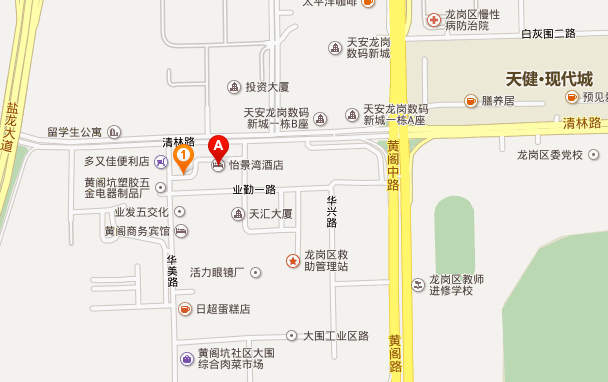 